SpeakingYou will get your dream house soon.Design your house, draw the picture below and colour it to show what your house would look like, then describe your house to your classmates.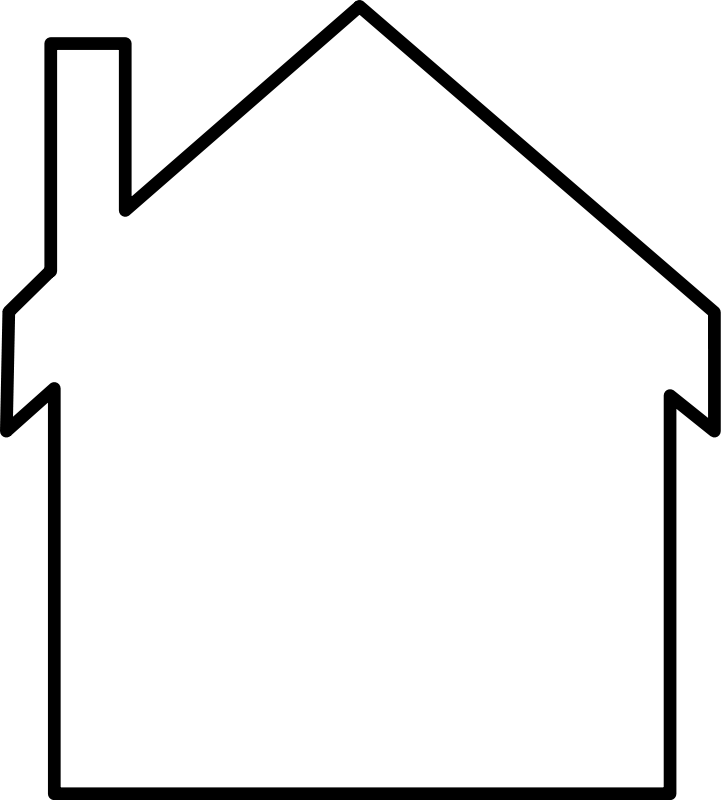 Here are some additional words and some useful structures:Vocabulary:Structure:Sample：Key：Sample A大家好，我叫林月。我家住在一个小镇(xiǎozhèn, small town)里。 这是我家的房子。房子一共（yígòng total）有四层，地下一层，地上三层。地下一层是车库，我们把车停在车库里。地上一层有三个房间，它们是客厅，餐厅和厨房。打开门，第一个房间是客厅，客厅里有电视、电话、桌子和椅子。客厅的墙上挂着一个钟和一面镜子。从客厅的门往里走是餐厅，餐厅在客厅和厨房中间。餐厅的旁边是厨房，厨房里有柜子、冰箱、微波炉（wēibō lú，microwave）还有做饭的工具（gōngjù，tools or equipments）。我喜欢和妈妈一起在厨房做饭。从客厅的楼梯可以走到二层。地上二层是我和爸爸妈妈住的地方。二层的左边是爸爸妈妈的房间，我的卧室在爸爸妈妈的卧室的后面。我的卧室里有电灯和柜子，床在窗户对面，地上有地毯。二层的中间是浴室和厕所，我们家洗澡的地方和厕所在一个房间里。二层的右边是书房，书房里有书架和书桌，电脑在书桌上。我每天晚上在书房里写作业。书房的后面是客人的房间。地上三层有一个小小的阁楼（gélóu，attic），阁楼里放着一些空的盒子，还有一些玩具。这是我和爸爸妈妈的家，我爱我家。Sample B这是我的家。这是我睡觉的房间，我在卧室里睡觉。这是我洗澡的地方，我在洗手间里洗澡。这是我做饭的地方，我在厨房里做饭。这是我吃饭的地方，我在餐厅里吃饭。这是我跟爸爸交谈的地方，我跟爸爸在客厅里说话。这是我们停车的地方，我们把车停在车库里。这是我玩儿的地方，我在院子里玩儿。这是我的家，我和爸爸妈妈住在一起，温暖的家。